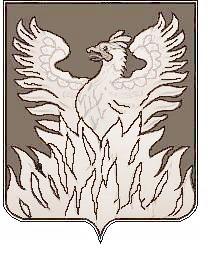 СОВЕТ ДЕПУТАТОВмуниципального образования«Городское поселение Воскресенск»Воскресенского муниципального районаМосковской областиР Е Ш Е Н И Еот 30.01.2015г. № 67/7О регистрации депутатских фракций в Совете депутатов городского поселения Воскресенск Воскресенского муниципального района Московской области На основании уведомлений, поступивших от руководителей фракции Всероссийской политической партии «Единая Россия» и фракции Коммунистической партии Российской Федерации, и в соответствии со  статьей 35.1 Федерального закона от 06.10.2003 г. № 131-ФЗ «Об общих принципах организации местного самоуправления в Российской Федерации», Регламента Совета депутатов городского поселения Воскресенск Воскресенского муниципального района Московской области, утвержденного решением Совета депутатов городского поселения Воскресенск  № 67/7  от 30.01.2015г.,         Совет депутатов городского поселения Воскресенск Воскресенского муниципального района решил:         1. Зарегистрировать депутатскую фракцию Всероссийской политической партии «Единая Россия» в количестве 15 человек в следующем составе:        1.   Махин Анатолий Дмитриевич                                          - руководитель фракции        2.   Вековищев Эдуард Алексеевич        3.   Владович Алексей Сергеевич        4.   Гончаров Николай Иванович        5.   Деревицкий Сергей Николаевич        6.   Елисеев Александр Викторович        7.   Квартальнов Андрей Вячеславович        8.   Коршунов Петр Иванович        9.   Кузнецов Алексей Алексеевич        10. Кытин Александр Васильевич        11. Макеев Сергей Евгеньевич        12. Обухова Ольга Александровна         13. Райхман Вадим Владимирович        14. Райхман Юрий Нухимович        15. Слепов Сергей Станиславович         2. Зарегистрировать депутатскую фракцию Коммунистической партии Российской Федерации в количестве 3  человек в следующем составе:        1. Фролов Николай Александрович                                    - руководитель фракции        2. Краюшкина Маргарита Викторовна        3. Соколов Алексей Николаевич        3. Опубликовать настоящее решение в Воскресенской районной газете «Наше слово» и разместить на официальном сайте администрации городского поселения Воскресенск.        4. Контроль за исполнением настоящего решения возложить на председателя Совета депутатов городского поселения Воскресенск Райхмана Ю.Н.Председатель Совета депутатов городского поселения Воскресенск	               Ю. Н. Райхман